КРЪГЛА МАСА НА ТЕМА „ИНВЕСТИЦИИ ЗА УСТОЙЧИВО РАЗВИТИЕ НА СТРАНДЖА“На 17 май 2016г., в сградата на областна управа Бургас, се проведе КРЪГЛА МАСА на тема „ИНВЕСТИЦИИ ЗА УСТОЙЧИВО РАЗВИТИЕ НА СТРАНДЖА“. Събитието се проведе по инициатива на ОЕКЖ Бургас и Агроклъстер „Устойчиво развитие на Странджа“  под патронажа на областния управител на област Бургас. Съорганизатори са СНЦ „Черноморски институт“ и СНЦ  „Европейски образователен център“.Областна дирекция „Земеделие“  Бургас  представи на вниманието на присъстващите презентация, показваща практиките, възможностите и перспективите за развитието на Странджа. Бе представена подробна информация, касаеща състоянието на растениевъдството и животновъдството на територията на двете общини от област Бургас, попадащи в обхвата на Странджа.  Някои основни акценти от презентацията: Структуроопределящи отрасли на местната икономика в Странджа, на общините Средец и Малко Търново са земеделие, туризъм и горско стопанска дейност. Тези общини разполагат с уникално съчетание на природни, културни, исторически и социални ресурси, което предполага водещо място на туризма в община М. Търново и земеделие в община Средец. В това отношение близостта да Черноморието е голямо предимство. Поради ограничения поземлен ресурс, ниската категория на земята и специфичния статут в обхвата на ПП „Странджа“, община Малко Търново не се включва към аграрните общини.     Териториите в югоизточната част на община Средец попадат в буферната зона на Природен парк «Странджа».  Обработваемата земя в района на Странджа е с  най-нисък  дял в община Малко Търново 23, 2 % и  най висок дял в община Средец 77 % от при средно за страната 57, 4 %.Туризмът в района на Странджа е специализиран в културен, еко, селски, ловен и религиозен. Земеделието постепенно се насочва към използване на даденостите на климата, почвите и природата за практикуване на биоземеделие.. Горскостопанската дейност обхваща добив на дървесина за индустриални нужди и огрев, но се добиват и редица странични продукти, като гъби, билки, диворастящи плодове. В горските територии се извършва и паша на домашни животни, която е силно ограничена в природен парк „Странджа“ и в защитените територии по Натура 2000, където ливадите са ценни местообитания.    Странджа е  една от ловно стопанските области в България, в които са налични големи  неизползвани ресурси за ловен туризъм. На срещата се дискутираха въпроси, свързани с проблемите за развитието на Странджа, спешната нужда от преодоляване на демографската криза и създаване на среда за привличане на интерес към агро сектора.    Г-н Иван Павлов – Председател на УС и г-н Тодор Жеков - Изпълнителен директор на Агроклъстер „Устойчиво развитие на Странджа“  поеха ангажименти, свързани с  инвестиции в Странджа, развитие на животновъдството и създаване на нови работни места.    Като панелисти в кръглата маса участваха проф. Димитър Греков в качеството му на Директор на Център за продължаващо обучение към Аграрен университет Пловдив, г-жа Маргарита Гатева- представител на МОН, Проф. Иван Михов-Агроуниверс 2006г. Модератор на кръглата маса е Проф. Маруся Любчева. На събитието присъстваха и много граждани, ангажирани с проблематиката на Странджа.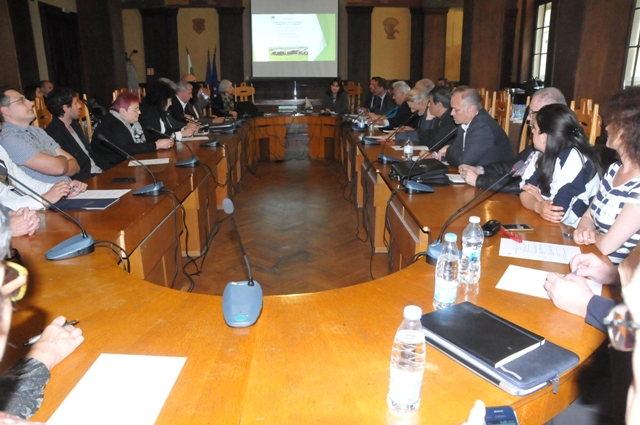 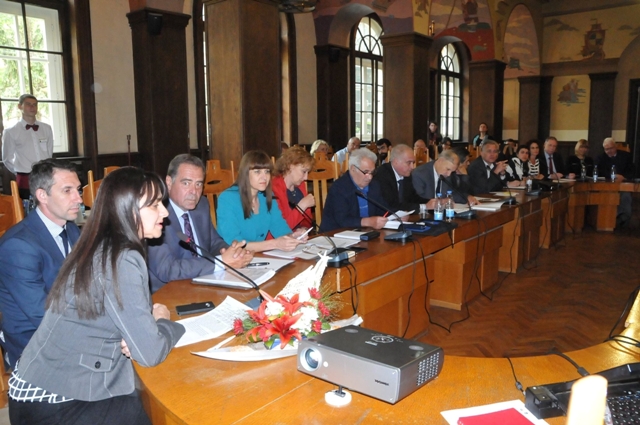 